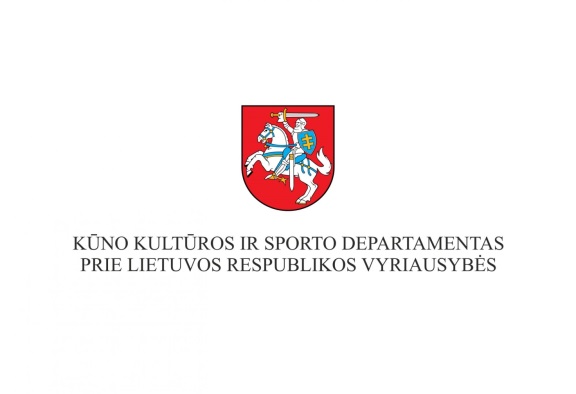 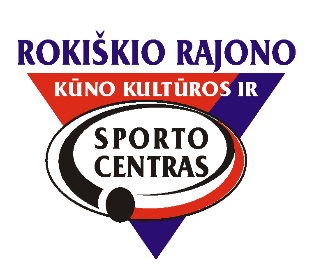 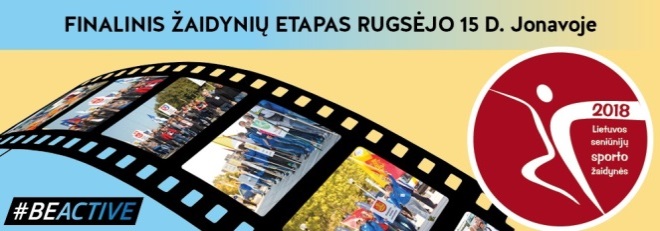 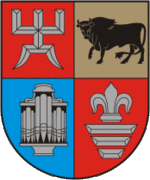 XIV Rokiškio rajono savivaldybės seniūnijų sporto žaidyniųREZULTATŲ  LENTELĖ(Lietuvos seniūnijų sporto žaidynių  I etapas)                                                                                                                                                   2018 metai                                                     Žaidynių  vyr. teisėjas   Romas Kundelis                  Vyr. sekretorė Oksana Antonova         	2018 m. gegužės 28 dienai R O K I Š K I S  ‘19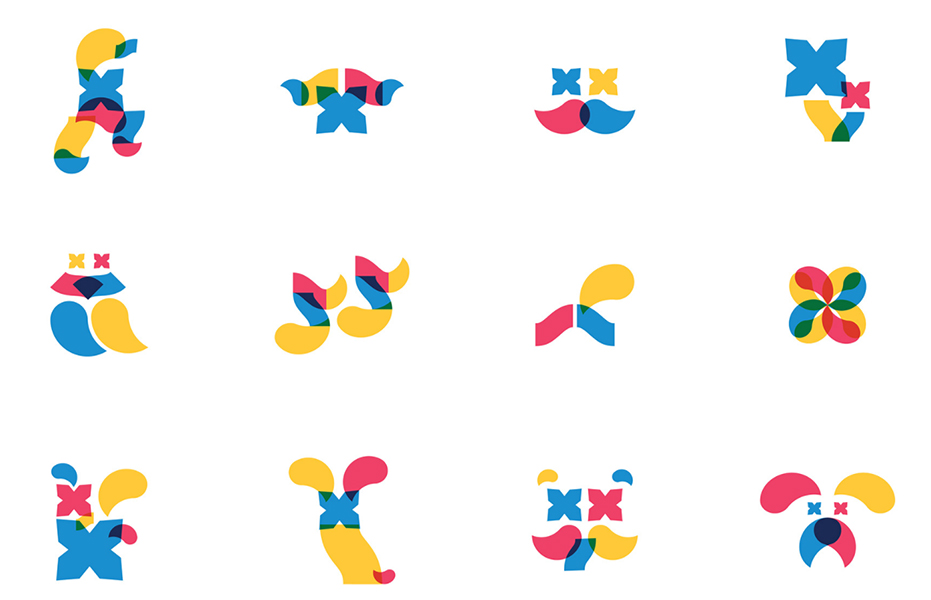 	Lietuvoskultūros                      sostinėNrSporto šaka                            Krepšinis                                3x3                            Krepšinis                                3x3                            Krepšinis                                3x3                            Krepšinis                                3x3                            Krepšinis                                3x3                            Krepšinis                                3x3                            Krepšinis                                3x3                            Krepšinis                                3x3                            Krepšinis                                3x3                            Krepšinis                                3x3                            Krepšinis                                3x3Parko tinklinis          3x3Parko tinklinis          3x3Parko tinklinis          3x3Parko tinklinis          3x3Parko tinklinis          3x3Parko tinklinis          3x3Minifutbolas   Minifutbolas   Minifutbolas   Stalo tenisasStalo tenisasSmiginisSmiginisSmiginisŠachmataiŠachmataiŠachmataiŠaškėsŠaškėsVirvės  traukimasVirvės  traukimasVirvės  traukimasVirvės  traukimasSeniūnų trikovėSeniūnų trikovėSeniūnų trikovėNeįgaliųjų sportovaržybosNeįgaliųjų sportovaržybosViso taškų Viso taškų Vieta  Vieta  NrSporto šakaVyraiVyraiSenjoraiSenjoraiSenjoraiSenjoraiMoteysMoteysMoteysSenjoėsSenjoėsVraiVraiVraiMoteysMoteysMoteysMinifutbolas   Minifutbolas   Minifutbolas   Stalo tenisasStalo tenisasSmiginisSmiginisSmiginisŠachmataiŠachmataiŠachmataiŠaškėsŠaškėsVirvės  traukimasVirvės  traukimasVirvės  traukimasVirvės  traukimasSeniūnų trikovėSeniūnų trikovėSeniūnų trikovėNeįgaliųjų sportovaržybosNeįgaliųjų sportovaržybosViso taškų Viso taškų Vieta  Vieta  NrSeniūnijaVTTVTVVTVVTTVTVTVVTVVTTVTVTVVTTVTVVTVVTT1Juodupės VI5I10VV66II9IVIV773737I2Jūžintų.I10-0IIII99-0--001919V3Kamajų.-0-0--00III8IIII991717VII4Kazliškio -0-0--00-0--00005Kriaunų -0-0--00-0--00006Obelių V6III8VIVI55IV7II10103636II7Pandėlio -0-0--00-0--00008Panemunėlio IV7II9IVIV77V6VV663535IV9Rokiškio    k.III8-0II1010-0--001818VI10Rokiškio  m.II9-0IIIIII88I10IIIIII883535III